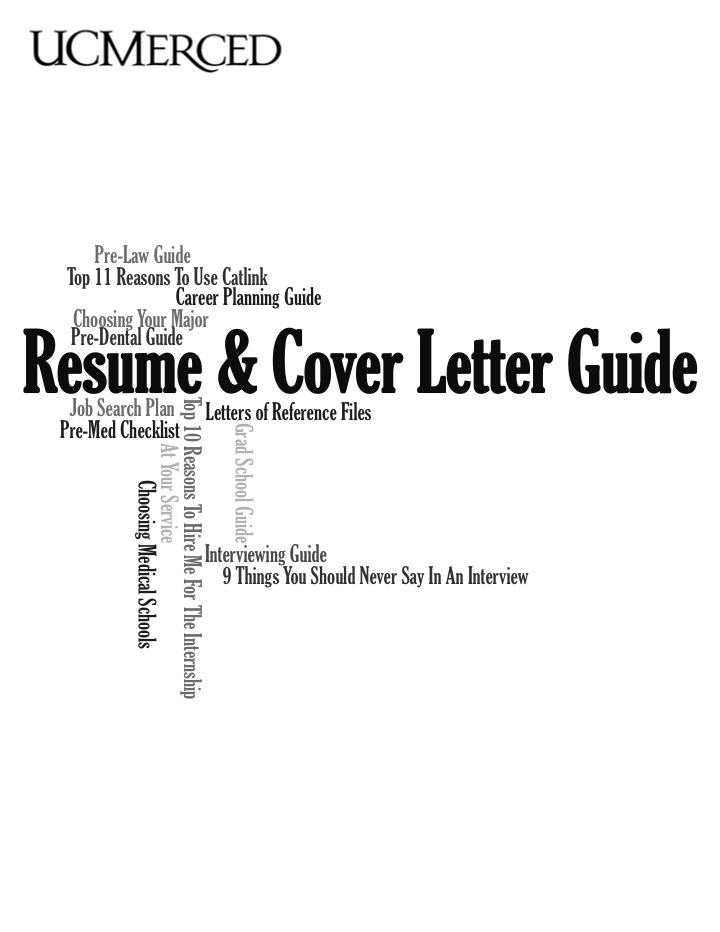 Welcome!You have less than a minute to make a strong lasting impression on a hiring manager, and that initial step begins with a resume and cover letter. The Center for Career & Professional Advancement’s primary goal with this Resume and Cover Letter Guide packet is to help you with the job application process. This packet serves as an outline for resumes and cover letters, but it is possible to break the rules that are outlined in here. For more help with your resume or cover letter, stop by the Center for Career & Professional Advancement and make an appointment with one of our professional staff members. You can also have your resume peer reviewed by a student career consultant through email, by appointment, or at drop-in hours. Center for Career & Professional AdvancementMonday – Friday, 8:00am – 5:00pm Kolligian Library, Suite 127(209) 228 -7272careercenter@ucmerced.edu www.careercenter.ucmerced.edu Resume Do’s and Don’tsDO:Keep your resume to one pageBegin phrases with action verbs such as “developed, “mentored,” and “assisted”Include your contact information: address, phone number, and professional emailInclude work locations and dates. Ensure dates are in reverse chronological orderWhen using an objective statement include specifics about position and skills requiredCheck your resume before submission or have a Career Center professional review it for youDON’T:Include your references in your resume Include your high school information unless you are a first-year or sophomore Use hard to read fonts or sizes for your resumeUse different formatting. Keep bullet points, underlining, placement of dates, etc. consistent throughout the resumeVERB LIST FOR RESUMES & COVER LETTERSManagement SkillsAdministeredAnalyzedAssignedAttainedChairedConsolidatedContractedCoordinatedDelegatedDevelopedDirected EvaluatedExecutedImprovedIncreasedOrganizedOversawPlannedPrioritizedProducedRecommendedReviewedScheduledStrengthenedSupervisedCommunication SkillsAddressedArbitratedArrangedAuthoredCollaboratedConvincedCorrespondedDevelopedDirectedDraftedEditedEnlistedFormulatedInfluencedInterpretedLecturedMediatedModeratedNegotiatedPersuadedPromotedPublicizedReconciledRecruitedSpokeTranslated WroteResearch SkillsClarifiedCollectedCritiquedDiagnosedEvaluatedExaminedExtractedIdentifiedInspectedInterpretedInterviewedInvestigated OrganizedReviewedSummarizedSurveyedSystematizedTechnical SkillsAssembledBuiltCalculatedComputedDesignedDevisedEngineeredFabricatedMaintainedOperatedOverhauledProgrammedRemodeledRepairedSolvedUpgradedTeaching SkillsAdaptedAdvisedClarifiedCoachedCommunicatedCoordinatedDemystifiedDevelopedEnabledEncouragedEvaluatedExplainedFacilitatedGuidedInformedInstructedPersuadedSet goalsStimulatedTrainedFinancial SkillsAdministeredAllocatedAnalyzedAppraisedAuditedBalancedBudgetedCalculatedComputedDevelopedForecastedManagedMarketedPlannedProjectedResearchedCreative SkillsActedConceptualizedCreatedCustomizedDesignedDevelopedDirectedEstablishedFashionedFoundedIllustratedInitiatedInstitutedIntegratedIntroducedInventedOriginatedPerformedPlannedRevitalizedShapedHelping SkillsAssessedAssistedClarifiedCoachedCounseledDemonstratedDiagnosedEducatedExpeditedFacilitatedFamiliarizedGuidedMotivatedReferredRehabilitatedRepresentedClerical/Detail SkillsApprovedArrangedCataloguedClassifiedCollectedCompiledDispatchedExecutedGeneratedImplementedInspectedMonitoredOperatedOrganizedPreparedProcessedPurchasedRecordedRetrievedScreenedSpecifiedSystematizedTabulatedValidatedMore Verbs for AccomplishmentsAchievedExpandedImprovedPioneeredReduced (losses)ResolvedRestoredSpearheadedSending Resume and Cover Letter ElectronicallySending resume/cover letter as an attachment:Use a professional email address such as your UC Merced emailAttach your resume/cover letter as a Microsoft Word or a PDF document Include your first and last name in the filename when attaching a fileMake your subject line informative, example: “Jon Wood’s Research Analyst Resume”Include your name, position applying for, and contact information in the email Use spell check for any grammatical errors Sending resume/cover letter in the body of an e-mail message: Include your name and the position you are applying for in the subject line Include a brief introduction about yourself in the email Below your introduction, paste or write your cover letter Add your resume a couple of spaces below the cover letterAlign all the text to the left margin Don’t use bold, underlining, bullets, different fonts, colored text, or html codes When leaving a signature make sure it is written and not a signature font Scanning your resume/cover letter:Some large employers and companies use resume database tracking systems. They scan incoming documents (resumes and cover letters) into their database and when they have openings for positions, they are able to retrieve resumes and cover letters relevant to keywords. Companies will often indicate on their website if they utilize this technique. Management Resume ExampleLily Wilson1234 Brookdale RoadMerced, CA 95343209- 444- 8888lwilson2@ucmerced.eduOBJECTIVE:Seeking the assistant marketing position at the 2248 Modesto Apple retail store EDUCATION: University of California, Merced							    Merced, CABachelors of Science, Management 				        Expected Graduation May 2016PROFESSIONAL EXPERIENCE:UC Merced, Office of Student Life						                Merced, CAOffice Assistant Student Intern 						 August 2013- Present Assisted up to 30 people a day with questions, appointments, or room reservationsResponsible for properly checking out the department’s high value media equipment to all clubs and organizations for marketing and eventsOrganized the department’s mail and paperwork Toyota 									        Los Angeles, CAProduct Marketing Intern						       May 2013 – August 2013Created two advertisement campaigns for the 2012 Hybrid Assisted in the development of five marketing advertisements for the 2012 annual summer specials for Hybrid, Lexus, Scion, Camry, and Corolla using Photo EditorIncreased media traffic by 35% on Facebook, and gained 150 more followers on Twitter LEADERSHIP EXPERIENCE: Delta Zeta Alpha      									    Merced, CA           Vice President of Public Relations 	 				           August 2013 – Present Directed monthly team meetings and supervised 10 officers Planned two fundraising events to help raise supplies for blind organizations Executed marketing strategies via social media and community outreachSKILLS: Proficient in Microsoft Word, Excel, and PowerPointFamiliar with Photoshop, FotoFlexer, Photo Editor, and Adobe IllustratorKnowledgeable in oral and written Spanish and Mandarin Chinese HONORS AND AWARDS:Chancellor’s List, 2012– 2013 Social Sciences, Humanities, & Arts Resume ExampleSarah Johnson760 Grandview Merced, CA 95340 (555) 277-0544sjohnson14@ucmerced.eduEDUCATIONUniversity of California, Merced				     Expected Graduation Spring 2017Bachelors of Science, Cognitive Science 					     Minor, Psychology PROFESSIONAL EXPERIENCESchool of Social Sciences, Humanities, and Arts	                   University of California, Merced                Office Assistant							             August 2014- PresentAttended to student questions and advisory requestsAssisted inter-office faculty with projects including meeting independent project deadlines Emailed and followed-up with faculty and professorsMaintained confidentiality with office documents Best Buy 										    Merced, CACashier 								   May 2014- November 2014Worked 20 hours/week while maintaining strong academic record and course loadProven ability to answer customers’ questions and give information regarding the business procedures and policies in an exact and customer-friendly wayIn-depth knowledge of handling returns and exchanges of goodsAccurately balanced cash drawer and receiptsRESEARCH EXPERIENCECognitive Science Laboratory              			       University of California, Merced Research Assistant								  Spring 2015- PresentSupported and worked with faculty on research projectsExperienced in data entry and analysis requiring responsibility with attention to detailMade multiple project deadlines, fulfilled faculty’s’ needs, and completed personal responsibilitiesUpheld confidentiality with researchOperated sensitive lab equipment NOTABLE SKILLSBilingual and bi-literate in Spanish						Science & Engineering Resume Example Christy Smith 5200 N. Lake Road, Merced, CA 95343209.724.4132 csmith@ucmerced.edu  OBJECTIVE Laboratory research position in biotechnology using critical thinking and teamwork skillsPROFESSIONAL EXPERIENCEMolecular Biology Lab Student Assistant 	November 2013-PresentUniversity of California, Merced		Merced, CA Conducted DNA cloning, sequencing, mapping on protein samples of Escherichia coli bacteria Prepared written report summarizing data analysis on Escherichia coli experiments Performed PCR and gel electrophoresis experiments on Eubacteria DNA samples Volunteer 	June 2013-May 2014	Mercy Medical Center 		Merced, CA  Assisted patients in the Emergency Department once a week for three hour shifts  Helped clean rooms and prepared bedding before and after when patients were discharged Foreshadowing nurses and doctors during their time of performing procedures on patients   Assistant Laboratory Technician	September 2014-May 2015	University of California Merced 		Merced, CA  Maintained proper records and documentations of lab protocols for general chemistry and biology courses Participated in monthly trainings regarding department laboratory procedures Assisted in conducting experiments alongside professors and teaching assistants QUALIFICATIONSLaboratory Abilities:  Preparing samples, using light microscope and spectrophotometer Software: Microsoft Word, Excel, Outlook, and Photoshop Foreign Language: Mandarin and Spanish EDUCATIONUniversity of California, Merced 	 Expected Graduation May 2017					University of California Merced Girls Volleyball Team	Bachelors of Science, Biological Sciences 	    		Minor: Psychology Emphasis: Human Biology		          									goASSOCIATIONSDelta Epsilon Mu Professional Fraternity, Vice-President				University of California Merced Girls Volleyball Team Cover Letter BasicsA cover letter is a personal introduction of yourself to a prospective employer Research the company first to fully understand the position you are applying forOutline your interest in the position, the company, and why you are a qualified candidateTailor each cover letter to the specific job description that you are applying forEmphasize the skills and experiences that you are able to offer to the companyCover Letter Do’s and Don’tsDO:Briefly demonstrate to the employer that you are familiar with the position’s responsibilities and the employer’s organization Personalize the cover letter by relating your desire for the job to your personal experience Illustrate your qualifications with examples by providing specific achievements that can aid in the advancement of the company’s agenda Send the letter to a specific person using their first and last name along with any professional titles (Doctor, Professor, Mr. or Ms.)When in doubt, address the letter to “Dear Hiring Manager:”If a specific person alerted you to the job opening, include that person’s name and professional affiliation (i.e. Professor John Dun of UC Merced’s School of Engineering suggested that I should contact you about your Sanitary Engineering Opening)DON’T:Repeat your resumeSend the same generic cover letter for every jobWrite more than one pageUse the exact wording in the job description for your skills Analyze your background: Think about your background in relation to the job responsibilities and qualifications. Ask yourself “What have I done that is similar to this position?” Areas to think about are courses taken, classroom projects, past work, experiences, summer jobs, internships, volunteer experience, and extracurricular involvement.Cover Letter FormatYour nameStreet AddressCity, State Zip code Name of Contact PersonTitle Organization Street Address City, State Zip Code Date Dear (Name of Contact Person): Opening Paragraph: Provide a short introduction about yourself to the reader. Identify what position you are applying for, at what company, and how you learned about this position. Briefly describe why you are interested in this particular position and company.  Body of the Letter: Describe why you should be considered as a potential candidate for the position. Relate your qualifications to the specific job requirements by using examples from your experiences and achievements. Talk about the skills you have that fit the requirements for the position. This is your chance to give the reader more of an insight of who you are. Don’t repeat your resume in the cover letter, but do include some details. The Closing Paragraph:In the final paragraph express your interest for an interview by providing your availability and contact information. Thank the employer for his/her time and consideration. Sincerely,Your SignaturePhone numberEmail Cover Letter Sample #1John Smith 2375 Apple Wood DriveMerced, CA 95340Mr. Matthew HartManagerWells Fargo, Merced5200 Sherman RoadMerced, CA 95340March 28, 2012Dear Mr. Hart, I discovered a recent job opportunity through the University of California, Merced’s Career Center website, and would like to express my interest for the bank teller position at Wells Fargo. As a third year management major, with three years of dedication to the Business Club as Vice President of Community Outreach, I can assure you that my skills and experiences will help improve your business sales and customer loyalty. My main interest in being a part of Wells Fargo stems from your company’s impressive reputation. The prestige of the firm is best captured through your company’s value in building strong relationships with their customers. I can relate to Wells Fargo’s value with my personal experience of trying to create new partnerships with local businesses to help improve the Business Club’s connection network for events, workshops, and campus guest speakers. With hard work, determination, and persistence, I was able to solidify 10 new businesses for next year’s events. I believe that with my passion for business and motivation to improve any type of numbers, I can be a valuable asset to your branch. Thank you for taking the time to consider me as a prospective bank teller for Wells Fargo. I welcome the opportunity for an interview on a time and day that works best for you. If you have any questions regarding my academic or business accomplishments, please feel free to call or email me at any time. Sincerely,John Smith(222) 475 – 5678jsmith24@ucmerced.edu Cover Letter Sample #2Bryan Carter 123 7th St.Los Angeles, CA 90001Ms. Barbara SmithHead of Operations Management Personal Development NSF Fabricators Corporations 125 8th St. Los Angeles, CA 9000121st February 2013 Dear Ms. Smith, I am writing in response to your advertisement for the Manufacturing Manager position at Foster Farms. I discovered this position when I was reading an advertisement on your company’s website.I am very interested in the position and as you will be able to see from my resume, I have had an extensive amount of experience in the manufacturing business. Having held my previous job title as Senior Management for five years, I can assure you that I am familiar with the necessary requirements for this line of work. I am an energetic individual who is committed to working well individually as well with collaborative teams for the success of this department. I am confident that I have the skills and attributes that you are seeking for this position. I would be very interested for the opportunity to arrange a meeting time at your convenience. Please feel free to contact me if you have any further questions. Thank you for your consideration.Best Regards, Bryan Carter (323) 661-4321gcarter@yahoo.com ReferencesReferences: References verify the information that is provided in your resume and cover letterReferences will be contacted during the final stages of the job selection processChoose people who know you well enough to serve as an advocate to the employer References may include former supervisors, professors, teaching assistants, or advisorsDon’t choose relatives or friends as professional referencesDiscussion topics include strengths, weaknesses, communication, leadership, and details of your past experiencesHow to use a reference: Ask your reference’s permission first before including them in your applicationProvide a copy of your resume to your reference Share with your reference the company and position you are applying for Stay in contact with your references so they can speak knowledgeably about youWhen to use a reference:Provide references only if the employer requests it Always have at least three references available during your interview or shortly afterFormatting ReferencesYour Name Current Address, City, State, Zip codePhone Number Email Address References Full NameJob TitleCompanyCompany AddressPhone NumberEmail AddressRelationship to Reference Full NameJob TitleCompanyCompany AddressPhone NumberEmail AddressRelationship to Reference Full NameJob TitleCompanyCompany AddressPhone NumberEmail AddressRelationship to Reference References ExampleShelly Anderson  1032 R. Street, Merced, CA 95340209-667-4444sanderson@ucmerced.eduReferences Deborah Smith Director of Marketing ADworks Corporation 2 Sacramento Plaza, Suite 2434 San Francisco, CA 94311(415) 555-0444deborah.smith@adworks.comPrevious Employer Philip Meyer, Ph.D. Assistant Professor University of California, Merced School of Social Sciences, Humanities & Arts P.O. Box 2039 Merced, CA 95344(209) 228-7777pmeyer@ucmerced.eduPrevious Professor Jane Smith Director (Tutoring Supervisor) Student Advising and Learning Center P.O. Box 2039Merced, CA 95344(209) 228-2222jsmith5@ucmerced.eduFormer Co-worker Follow- up CommunicationsWhat? Follow-up is a pivotal part of the application process and it can potentially serve as a deciding factor for the employerThe intent is to be courteous and thank the employer for the interviewIt reflects your professionalism and continuing interest in the jobWhy? When chosen for a job interview, you are being considered seriously for a positionFollow-up communications can also be taken as an opportunity to address any questions you have, to mention something important you forgot to say, or correct a mistake you made during the interviewWhen? A follow-up should be sent 1-2 days after an interviewNormally only follow up once with an employerIf a significant amount of time has passed between a second or third interview, you may send a quick note to inquire on the status of the hiring processHow? A follow-up is primarily done over email, however a professionally written thank you note can distinguish you from othersOnly follow-up one time per interviewExample of a professional follow-up emailSubject: Thank you – Student Assistant Interview Dear Mr. Carol,Thank you for the opportunity to meet with you and learn more about the student assistant position with the Office of Student Life. I feel this will be an excellent match for my skills and interests. Thank you for your time and consideration and I look forward to hearing from you.Sincerely,Matthew Long(320) 555-3845mlong@gmail.com